ENS  de Lyon		P66.8Domaines Magnétiques de WeissBoîte contenant 3 préparations par Epitaxie en phase liquide sur un substrat GGG (Gadolinium, Gallium, Garnet Gd3Ga5O12). Dimension des domaines : 4 à 5 microns.Influence de H appliqué :Expérience  ENS Lyon, visualisation par effet Faraday.Logiciel Ueye Cockpit pour caméra IDS couleur ou monochrome (voir notice du logiciel).Notice : mai 2015Rédaction du document : Benoit CAPITAINE  (Technicien du département)Mail : benoit.capitaine@ens-lyon.fra) Happliqué = 0 domaine en forme de « nouilles ».b) Pour les échantillons  129 et BYGS24H >H parallèle Sat dans le plan de couche puis  H=0 apparition des domaines « bulles ».Pour effacer les bulles appliquer H perpendiculaire au film, avec H> H perpendiculaire Satc) Film Gd Gris. Présente des domaines de type « Ragg » c.a.d. grande dimension et grande instabilité.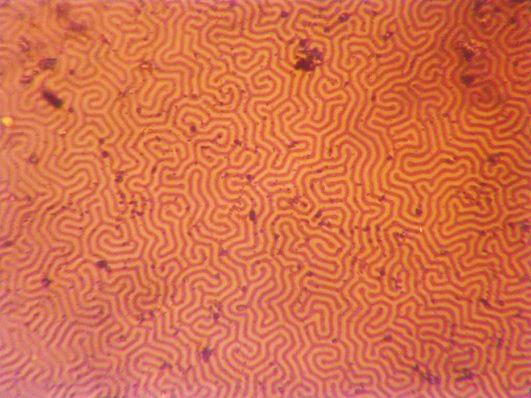 MicroscopePolarisent P16.29Flèche A AnalyseurFlèche BPolariseurDomaines de WeissP66.8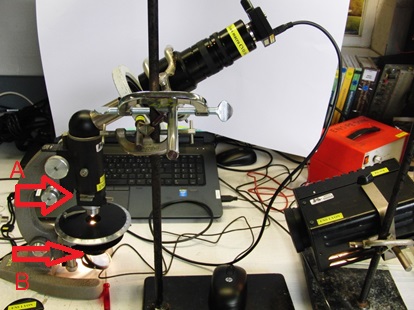 Caméra IDSP32.17Objectif MacroP32.16Lampe QIOrientée sur le miroir du microscope 